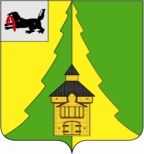 Российская Федерация	Иркутская область	Нижнеилимский муниципальный район	АДМИНИСТРАЦИЯ	                                                                                                         ПОСТАНОВЛЕНИЕОт «25» апреля 2023 г. №349   	г. Железногорск-Илимский«О муниципальной автоматизированной системе централизованного оповещения населения муниципального образования «Нижнеилимский район»В целях своевременного оповещения и информирования населения об опасностях, возникающих при военных конфликтах или вследствие этих конфликтов, а также при чрезвычайных ситуациях природного и техногенного характера, в соответствии с Федеральным законом от 21.12.1994 г. № 68-ФЗ «О защите населения и территорий от чрезвычайных ситуаций природного и техногенного характера», Федеральным законом от 12.02.1998 г. № 28-ФЗ «О гражданской обороне», постановлением Правительства Российской Федерации от 30.12.2003 г. № 794 «О единой государственной системе предупреждения и ликвидации чрезвычайных ситуаций», совместным приказом Министерства Российской Федерации по делам гражданской обороны, чрезвычайным ситуациям и ликвидации последствий стихийных бедствий № 578 и Министерства цифрового развития, связи и массовых коммуникаций Российской Федерации № 365 от 31.07.2020 г. «Об утверждении Положения о системах оповещения населения»,  руководствуясь Уставом муниципального образования «Нижнеилимский район», администрация Нижнеилимского муниципального района                              ПОСТАНОВЛЯЕТ:1. Утвердить Положение о муниципальной автоматизированной системе централизованного оповещения населения муниципального образования «Нижнеилимский район» (приложение).2. Определить границы создания и поддержания в состоянии постоянной готовности муниципальной автоматизированной системы централизованного оповещения от автоматизированного рабочего места оперативного дежурного муниципального казенного учреждения «Единая дежурно-диспетчерская служба» Нижнеилимского муниципального района до оконечных технических средств оповещения (рупорных громкоговорителей, электрических сирен), расположенных в городских и сельских поселениях муниципального образования «Нижнеилимский район».3. Возложить обязанности по поддержанию муниципальной автоматизированной системы оповещения населения муниципального образования «Нижнеилимский район» в состоянии постоянной готовности к применению по предназначению на начальника муниципального казенного учреждения «Единая дежурно-диспетчерская служба» Нижнеилимского муниципального района и начальника отдела по ГО и ЧС администрации Нижнеилимского муниципального района.4. Считать утратившим силу постановление администрации Нижнеилимского муниципального района от 25.06.2010 г. № 716 «О системе оповещения и информирования населения об угрозе возникновения или возникновении чрезвычайных ситуаций, а также об опасностях, возникающих при ведении военных действий или вследствие этих действий».5. Настоящее постановление подлежит официальному опубликованию в периодическом издании «Вестник Думы и администрации Нижнеилимского муниципального района» и на официальном сайте муниципального образования «Нижнеилимский район».6. Контроль за исполнением настоящего постановления оставляю за собой.Мэр района		                         М.С. РомановРассылка: в дело-2, ГО и ЧС, ЕДДС, главы ГП и СП.М.С. Киреева30779Приложениек постановлениюадминистрации Нижнеилимскогомуниципального районаот_25.04.2023г. №_349Положениео муниципальной автоматизированной системе
централизованного оповещения населения муниципального
образования «Нижнеилимский район»Общие положения1. Настоящее Положение разработано в соответствии с Федеральным законом от 12.02.1998 г. № 28-ФЗ «О гражданской обороне», Федеральным законом от 21.12.1994 г. № 68-ФЗ «О защите населения и территорий от чрезвычайных ситуаций природного и техногенного характера», Федеральным законом от 07.07.2003 г. № 126-ФЗ «О связи», Положением о единой государственной системе предупреждения и ликвидации чрезвычайных ситуаций, утвержденным постановлением Правительства Российской Федерации от 30.12.2003 г. № 794, постановлением Правительства Российской Федерации от 28.12.2020 г. № 2322 «О порядке взаимодействия федеральных органов исполнительной власти, органов исполнительной власти субъектов Российской Федерации, органов местного самоуправления с операторами связи и редакциями средств массовой информации в целях оповещения населения о возникающих опасностях», Положением о системах оповещения населения, утвержденным совместным приказом Министерства Российской Федерации по делам гражданской обороны, чрезвычайным ситуациям и ликвидации последствий стихийных бедствий № 578 и Министерства цифрового развития, связи и массовых коммуникаций Российской Федерации № 365 от 31.07.2020 г. и определяет назначение, задачи, порядок задействования и поддержания в состоянии постоянной готовности муниципальной автоматизированной системы централизованного оповещения населения муниципального образования «Нижнеилимский район» (далее - МАСЦО).МАСЦО включается в систему управления гражданской обороной и единой государственной системы предупреждения и ликвидации чрезвычайных ситуаций (далее - РСЧС).Сигналы оповещения и экстренная информация о фактических и прогнозируемых опасных природных явлениях и техногенных процессах, загрязнении окружающей среды, заболеваниях, которые могут угрожать жизни или здоровью граждан, передаются в целях организации проведения мероприятий по гражданской обороне и защите населения от чрезвычайных ситуаций природного и техногенного характера органами управления и силами гражданской обороны и муниципального (районного) звена областной территориальной подсистемы единой государственной системы предупреждения и ликвидации чрезвычайных ситуаций (далее - МЗ ОТП РСЧС), а также для применения населением средств и способов защиты.МАСЦО во взаимодействии с локальными системами оповещения входит в систему управления гражданской обороной и МЗ ОТП РСЧС и состоит из комбинации взаимодействующих элементов, состоящих из специальных программно-технических средств оповещения, громкоговорящих средств на подвижных объектах, мобильных и носимых средств оповещения, а также обеспечивающих их функционирование сетей передачи данных единой сети электросвязи Российской Федерации, представляющих собой совокупность оконечных устройств (терминалов) связи, объединенных каналами передачи данных и коммутирующими устройствами (узлами сети), обеспечивающими обмен сообщениями между всеми оконечными устройствами (далее - линии связи).МАСЦО и линии связи, обеспечивающие ее функционирование, должны соответствовать требованиям Положения о системах оповещения населения, утвержденным совместным приказом Министерства Российской Федерации по делам гражданской обороны, чрезвычайным ситуациям и ликвидации последствий стихийных бедствий № 578 и Министерства цифрового развития, связи и массовых коммуникаций Российской Федерации № 365 от 31.07.2020 г.Назначение и основные задачи МАСЦОМАСЦО предназначена для обеспечения доведения сигналов оповещения и экстренной информации об опасностях, возникающих при угрозе возникновения или возникновении чрезвычайных ситуаций природного и техногенного характера, а также при ведении военных действий или вследствие этих действий, о правилах поведения населения и необходимости проведения мероприятий по защите до населения, органов управления и сил гражданской обороны и МЗ ОТП РСЧС.Под сигналом оповещения понимается команда для проведения мероприятий по гражданской обороне и защите населения от чрезвычайных ситуаций природного и техногенного характера на территории муниципального образования «Нижнеилимский район» органами управления и силами гражданской обороны и МЗ ОТП РСЧС, а также для применения населением средств и способов защиты.Основной задачей МАСЦО является обеспечение доведения сигналов оповещения и экстренной информации до:руководящего состава гражданской обороны МЗ ОТП РСЧС;сил гражданской обороны и МЗ ОТП РСЧС, объектовых звеньев РСЧС;дежурных (дежурно-диспетчерских) служб организаций, расположенных в зоне действия локальной системы оповещения, и дежурных служб (руководителей) социально-значимых объектов;людей, находящихся на территории муниципального образования «Нижнеилимский район».Границами зоны действия МАСЦО являются административные границы муниципального образования «Нижнеилимский район».Порядок задействования МАСЦООперативный дежурный муниципального казенного учреждения «Единая дежурно-диспетчерская служба» Нижнеилимского муниципального района (далее - ЕДДС) при поступлении из системы управления гражданской обороны и МЗ ОТП РСЧС сигналов оповещения и (или) экстренной информации подтверждает их получение и немедленно доводит их до мэра муниципального образования «Нижнеилимский район» для принятия решения о задействовании МАСЦО, определении зон (территорий) оповещения населения, задействовании в установленном порядке операторов связи, оказывающих услуги связи для целей эфирного радиовещания, а также проводного радиовещания (далее - операторы связи), и выпуске в эфир сигналов оповещения и (или) экстренной информации по сетям местной телефонной связи.Принятое мэром муниципального образования «Нижнеилимский район» решение о задействовании МАСЦО, в том числе о выпуске в эфир сигналов оповещения и (или) экстренной информации местной телефонной связи, подвижной радиотелефонной связи и сетям связи операторов связи на территории муниципального образования «Нижнеилимский район», доводится до оперативного дежурного ЕДДС.Непосредственное включение (запуск) МАСЦО в соответствии с принятым решением мэра муниципального образования «Нижнеилимский район» и определенными зонами (территориями) оповещения населения осуществляется с автоматизированного рабочего места оперативного дежурного ЕДДС.Основной режим функционирования МАСЦО - автоматизированный, резервный режим - ручной.В автоматизированном режиме функционирования включение (запуск) МАСЦО осуществляется оперативным дежурным ЕДДС с автоматизированного рабочего места. В ручном режиме функционирования оперативный дежурный ЕДДС:использует резервные каналы телефонной связи для оповещения населения через орган повседневного управления МЗ ОТП РСЧС;отдает распоряжения о задействовании громкоговорящих средств на подвижных объектах и носимых средствах оповещения.Передача сигналов оповещения или экстренной информации населению осуществляется подачей сигнала «ВНИМАНИЕ ВСЕМ!» путем включения сетей электрических, электронных сирен и мощных акустических систем.Типовые аудио- и аудиовизуальные, а также текстовые и графические сообщения населению о фактических и прогнозируемых чрезвычайных ситуациях готовятся заблаговременно постоянно действующими органами управления МЗ ОТП РСЧС совместно с органами повседневного управления МЗ ОТП РСЧС.Рассмотрение вопросов об организации оповещения населения и способов и сроков оповещения населения осуществляется комиссией по предупреждению и ликвидации чрезвычайных ситуаций и обеспечению пожарной безопасности Нижнеилимского муниципального района.Эксплуатация и поддержание в готовности МАСЦООбеспечение эксплуатации МАСЦО и поддержание ее в состоянии постоянной готовности к применению осуществляются администрацией Нижнеилимского муниципального района и муниципальным казенным учреждением «Единая дежурно-диспетчерская служба» Нижнеилимского муниципального района.С целью контроля за поддержанием в состоянии постоянной готовности систем оповещения на территории муниципального образования «Нижнеилимский район» организуются и проводятся следующие виды проверок:комплексные проверки готовности системы оповещения населения;технические проверки готовности к задействованию системы оповещения.Комплексные проверки МАСЦО проводятся два раза в год в соответствии с распоряжением Правительства Иркутской области с включением оконечных средств оповещения и доведением проверочных сигналов и информации до населения, в том числе через операторов связи и организации, осуществляющие телерадиовещание.Результаты проведения комплексных проверок оформляются актами и утверждаются в установленном законодательством порядке.Технические проверки готовности к задействованию МАСЦО проводятся без включения оконечных средств оповещения и замещения сигналов телеканалов (радиоканалов) путем передачи проверочного сигнала и речевого сообщения «Техническая проверка» с периодичностью не реже одного раза в сутки, при этом передача пользователям услугами связи проверочного сигнала «Техническая проверка» не производится.Результаты проведения технических проверок отражаются в документации дежурных смен органов повседневного управления МЗ ОТП РСЧС.Организация эксплуатационно-технического обслуживания, ремонта неисправных и замены выслуживших установленный эксплуатационный ресурс технических средств МАСЦО осуществляется в соответствии с Положением по организации эксплуатационно-технического обслуживания систем оповещения населения, утвержденным совместным приказом Министерства Российской Федерации по делам гражданской обороны, чрезвычайным ситуациям и ликвидации последствий стихийных бедствий № 579 и Министерства цифрового развития, связи и массовых коммуникаций Российской Федерации № 366 от 31.07.2020 г.Оперативный дежурный ЕДДС, операторы связи и организации телерадиовещания совместно проводят комплекс организационно-технических мероприятий по исключению несанкционированной передачи сигналов оповещения и экстренной информации.Мэр района		                         М.С. Романов